Premio Héroes de Patrimonio  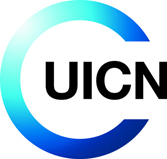 NominaciónPropuesto por:ContactosPor favor indique la información de contacto del candidato para que podamos ponernos en contacto con él/ella, si fuera necesarioContactosPor favor indique la información de contacto del candidato para que podamos ponernos en contacto con él/ella, si fuera necesarioContactosPor favor indique la información de contacto del candidato para que podamos ponernos en contacto con él/ella, si fuera necesarioNombre del candidato(Nombre, apellido)Título del puesto(si procede)DirecciónCorreo electrónicoTeléfono de contactoSitio(s) de Patrimonio Mundial natural(es)Por favor enumere los sitios naturales a cuya conservación ha contribuido el candidatoSitio(s) de Patrimonio Mundial natural(es)Por favor enumere los sitios naturales a cuya conservación ha contribuido el candidatoCriterios para la selecciónPor favor proporcione una descripción para cada criterioCriterios para la selecciónPor favor proporcione una descripción para cada criterio1. Carácter emprendedorAlguien que haya liderado una iniciativa de gran envergadura, más allá de su trabajo habitual (máximo 400 palabras)2. Nivel de terrenoLas medidas deben centrarse en cambios a nivel de terreno y estar relacionadas con uno o más sitios naturales de Patrimonio Mundial y las comunidades que estos contienen o los circundan (máximo 400 palabras)3. ResultadosLas medidas adoptadas muestran resultados claros al abordar un peligro inminente o problema grave, lo que, idealmente, queda evidenciado en la Perspectiva del Patrimonio Mundial de la UICN (máximo 400 palabras)Nota: Para verificar los resultados de la Perspectiva del Patrimonio Mundial, por favor visite www.worldheritageoutlook.com. Si alguna amenaza falta en la evaluación, por favor póngase en contacto con nosotros escribiendo a worldheritageoutlook@iucn.org. Nombre, apellido: Correo electrónico:Fecha: